Regulamin „Konkursu na kiszkę i babkę ziemniaczaną”
           podczas przedsięwzięcia pn. „Światowe Mistrzostwa 
w Pieczeniu Babki i Kiszki Ziemniaczanej”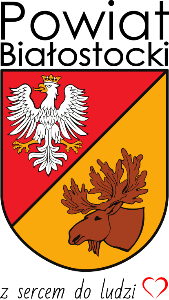 (Kategoria indywidualna)§ 1.Organizacja i celeOrganizatorem konkursu jest Powiat Białostocki - Starostwo Powiatowe w Białymstoku.Informacji na temat Konkursu udziela: Wydział Kultury, Sportu, Turystyki i PromocjiStarostwa Powiatowego w Białymstoku, tel.: 85 740-39-96.Celem konkursu jest promocja i kultywowanie dziedzictwa kulinarnego i kulturalnego powiatu białostockiego oraz województwa podlaskiego.Konkurs organizowany jest w ramach przedsięwzięcia pn. „Światowe Mistrzostwa w Pieczeniu Babki i Kiszki Ziemniaczanej”.Konkurs organizowany jest w związku z realizacją zadań w dziedzinie kultury i sztuki.Termin i miejsce konkursu: 13 sierpnia 2022 r. na Placu Tadeusza Kościuszki w Supraślu.Udział w Konkursie jest dobrowolny.§ 2.Warunki uczestnictwaWarunkiem uczestnictwa w konkursie jest złożenie wypełnionego formularza zgłoszeniowego w terminie do dnia 9 sierpnia 2022 r. i zakwalifikowanie przez Organizatora.Nadesłanie formularza zgłoszeniowego jest jednoznaczne z przyjęciem warunków niniejszego regulaminu. Formularz zgłoszeniowy należy przesłać e-mailem na adres: m.korolczuk@st.bialystok.wrotapodlasia.pl lub złożyć w Starostwie Powiatowym w  Białymstoku, ul. Borsucza 2, 15-569 Białystok.Uczestnik konkursu ponosi koszty związane z przygotowaniem dostarczeniem produktu na konkurs.Do celów konkursowych uczestnicy dostarczają odpowiednią ilość wyrobu niezbędną do przeprowadzenia degustacji. § 3.Przebieg konkursuKonkurs zostanie przeprowadzony w dniu 13 sierpnia 2022 r. w Supraślu podczas „Światowych Mistrzostw w Pieczeniu Babki i Kiszki Ziemniaczanej”. Konkurs będzie polegał na przygotowaniu i dostarczeniu kiszki/babki ziemniaczanej do Organizatora konkursu (namiot Powiatu Białostockiego). Rozstrzygnięcie konkursu i wręczenie nagród przewidziane jest w dniu konkursu po  podsumowaniu przez Komisję wyników. Uczestnicy konkursu zobowiązują się do przestrzegania zasad higieny podczas przygotowywania wyrobu oraz aktualnie obowiązujących zasad bezpieczeństwa, w związku z sytuacją epidemiologiczną panującą w kraju zgodnie z wytycznymi Ministerstwa Zdrowia.Organizatorzy przygotowują tacki degustacyjne z próbek wszystkich wyrobów i chorągiewki z kodami, którymi zostaną oznaczone próbki wyrobów.Rozstrzygnięcie konkursu i wręczenie nagród przewidziane jest w dniu konkursu po  podsumowaniu przez Komisję wyników. § 4.Sposób wyłaniania Laureatów i wynikiNad oceną wyrobu będzie czuwała powołana przez Organizatora Komisja konkursowa.Komisja będzie brała pod uwagę m.in. smak, zapach, estetykę wyrobu.Zwycięzcy konkursu zostaną nagrodzeni. Przewiduje się przyznanie nagród za zajęcie I, II, III miejsca. Organizator ma prawo przyznać wyróżnienia. Informacja o zwycięzcach konkursu zostanie zamieszczona na portalach internetowych Powiatu Białostockiego.§ 5.Postanowienia końcoweZgłoszenie do konkursu jest jednoznaczne z przyjęciem warunków niniejszego regulaminu.Uczestnicy konkursu wyrażają zgodę na wykorzystanie danych osobowych i wizerunku w materiałach promocyjnych.Organizator zastrzega sobie prawo do opublikowania imion, nazwisk, zdjęć oraz informacji
o zwycięzcach i uczestnikach konkursu w mediach i właściwych stronach internetowych w celach promocyjnych. Organizator Konkursu zastrzega sobie prawo do zamieszczania informacji o zgłoszonych wyrobach konkursowych w swoich materiałach i kampaniach promocyjnych.Poprzez przystąpienie do Konkursu Uczestnicy wyrażają zgodę na warunki zawarte w regulaminie oraz zobowiązują się uszanować wszelkie postanowienia Komisji konkursowej.W sytuacjach nieobjętych regulaminem, rozstrzygają Organizatorzy.Organizator zastrzega sobie prawo do wprowadzania zmian w niniejszym regulaminie.Regulamin dostępny jest w siedzibie Organizatora, jak również na stronie internetowej www.powiatbialostocki.pl.
K L A U Z U L A  I N F O R M A C Y J N AI. ADMINISTRATOR DANYCH OSOBOWYCHAdministratorem Państwa danych osobowych jest Starosta Powiatu Białostockiego, ul. Borsucza 2, 15-569 Białystok, kontakt z Administratorem możliwy jest w następujący sposób:1) listownie na adres: ul. Borsucza 2, 15-569 Białystok2) poprzez e-mail: starostwo@st.bialystok.wrotapodlasia.pl2) telefonicznie: 85 740-39-51II. INSPEKTOR OCHRONY DANYCHAdministrator wyznaczył Inspektora Ochrony Danych, z którym może się Pani/Pan skontaktować w sprawach związanych z ochroną danych osobowych, w następujący sposób:1) listownie na adres: ul. Borsucza 2, 15-569 Białystok2) poprzez e-mail: m.falkowski@st.bialystok.wrotapodlasia.pl3) telefonicznie: 85 740-39-97III. CELE PRZETWARZANIA DANYCH OSOBOWYCH I PODSTAWA PRAWNAPaństwa dane osobowe będą przetwarzane w celu przeprowadzenia przedsięwzięcia pn. „Światowe Mistrzostwa w Pieczeniu Babki i Kiszki Ziemniaczanej”, w tym konkursów w trakcie jego trwania.Na podstawie:1. art. 6 ust. 1 lit. c ogólnego Rozporządzenia Parlamentu Europejskiego i Rady (UE) 2016/679 z dnia 27 kwietnia 2016 r. w sprawie ochrony osób fizycznych w związku z przetwarzaniem danych osobowych i w sprawie swobodnego przepływu takich danych oraz uchylenia dyrektywy 95/46/WE, dalej RODO;2. Ustawą z dnia 5 czerwca 1998 r. o samorządzie powiatowym art. 4 ust 1. pkt 21 (promocja powiatu).Następnie Państwa dane osobowe będą przechowywane w celu wypełnienia obowiązku archiwizacji dokumentów wynikającego z ustawy z dnia 14 lipca 1983 r. o narodowym archiwum i archiwach (Dz.U 2020 r. poz. 164 ze zm.).IV. OKRES PRZECHOWYWANIA DANYCH OSOBOWYCHDane osobowe od momentu pozyskania będą przechowywane przez okres wynikający z kategorii archiwalnej dokumentacji, określonej w jednolitym rzeczowym wykazie akt dla organów powiatu i starostw powiatowych.V. ODBIORCY DANYCH OSOBOWYCHDane osobowe nie będą udostępniane podmiotom innym, niż upoważnione na podstawie przepisów prawa.VI. PRZYSŁUGUJĄCE PAŃSTWU UPRAWNIENIA- prawo dostępu do swoich danych osobowych oraz otrzymania ich kopii;- prawo do sprostowania (poprawiania)  swoich danych;- prawo do ograniczenia przetwarzania danych, przy czym przepisy odrębne mogą wyłączyć możliwość skorzystania z tego prawa;- prawo do cofnięcia wyrażonej zgody w dowolnym momencie, przy czym cofnięcie zgody pozostaje bez wpływu na zgodność z prawem przetwarzania, którego dokonano na podstawie zgody przed jej cofnięciem;- prawo do wniesienia skargi do Prezesa UODO.VII. INFORMACJA O WYMOGU DOBROWOLNOŚCI PODANIA DANYCHPodanie danych jest niezbędne do uczestnictwa w przedsięwzięciu, a ich niepodanie to uniemożliwi. Administrator zbierana dane osobowe w postaci np.: wizerunku, wówczas wymagana jest pisemna zgoda. Zgodę można wycofać pisząc na adres e-mail IOD (pkt. II).Administrator DanychStarosta Powiatu BiałostockiegoZałącznik nr 1 – Formularz zgłoszeniowy„Światowe Mistrzostwa w Pieczeniu Babki i Kiszki Ziemniaczanej”13 sierpnia 2022 r., SupraślKonkursu na kiszkę i babkę ziemniaczanąPotwierdzam udział w Konkursie na Konkursu na kiszkę i babkę ziemniaczaną w dniu                                     13 sierpnia 2022 r., który odbędzie się podczas „Światowych Mistrzostw w Pieczeniu Babki i Kiszki Ziemniaczanej”, w „kategorii indywidualnej”.1. Nazwa podmiotu lub imię i nazwisko osoby biorącej udział w konkursie: ………………………………………………………………………………………………………………………………………………………………………………………………………………2. Dane kontaktowe uczestnika konkursu (adres, telefon, e-mail): ………………………………………………………………………………………………………………………………………………………………………………………………………………3. Skład (receptura):………………………………………………………………………………………………………………………………………………………………………………………………………………Oświadczam, że zapoznałem/am się z Regulaminem konkursu i akceptuję jego treść. …………………………..………….………………………………………….Data i czytelny podpis uczestnikaWyrażam zgodę na przetwarzanie wizerunku i danych osobowych w zakresie: imię i nazwisko, adres, telefon, e-mail na potrzeby „Konkursu na kiszkę i babkę ziemniaczaną” w ramach „Światowych Mistrzostw w Pieczeniu Babki i Kiszki Ziemniaczanej” w celach informacyjnych i promocyjnych (publikacji na portalach internetowych, radiu, prasie telewizji).Oświadczam, że zapoznałam/em się z Regulaminem oraz klauzulą RODO i akceptuję je                    w całości...………………………………………………………(Podpis)